Supplementary FileTable S1: s1a. Patients that didn’t complete the 12 months of follow up. s1b. Moment of discontinuation (patients that didn’t complete 12 months of follow up).Figure S2 : Evolution of mean disease activity measures over time stratified for sex 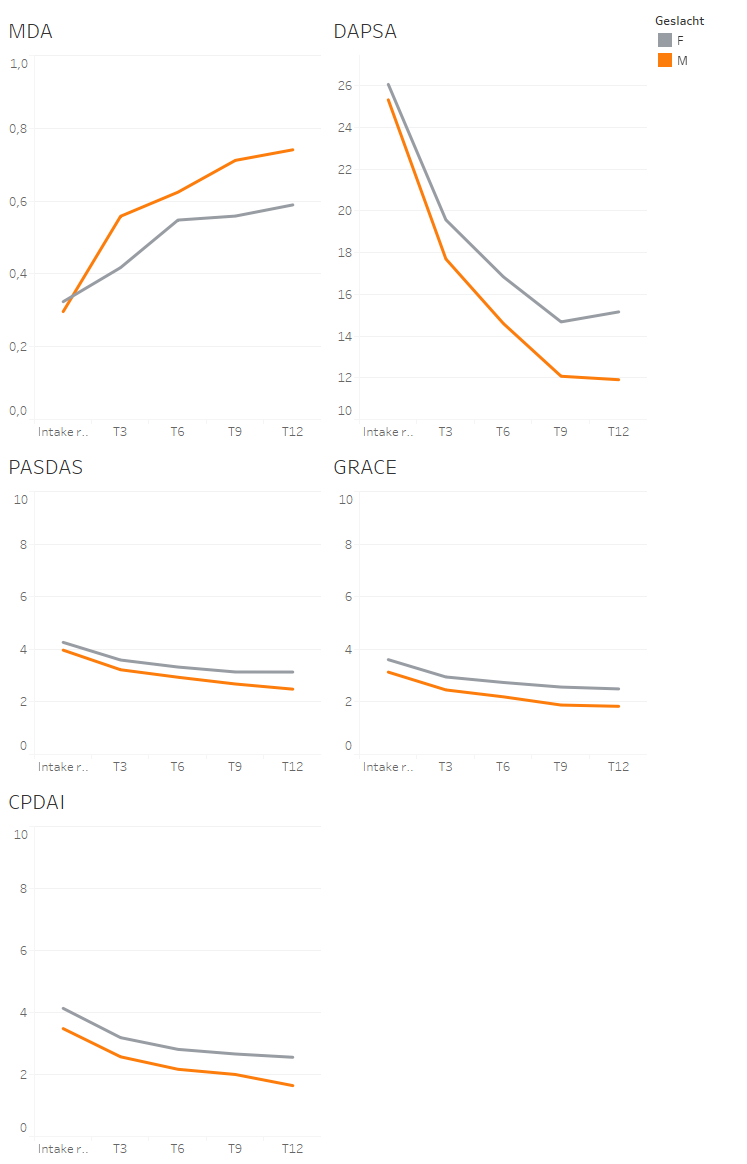 ReasonDEPAR populationMenWomenless than 12 months in the study67 (62%)33 (62.3%)34 (61.8%)Refusing the follow up29 (26.9%)13 (24.5%)16 (29.1%)Lost of follow up8 (7.4%)4 (7.6%)4 (7.3%)Moved outside4 (3.7%)3 (5.7%)1 (18.8%)Total108 (100.0%)53 (100.0%)55 (100.0%)Moment of discontinuationAllMenWomenT022 (20.4%)11 (20.8%)11 (20.0%)T333 (30.6%)14 (26.4%)19 (24.6%)T622 (20.4%)11 (20.8%)11 (20.0%)T931 (28.7%)17 (32.1%)14 (25.5%)Total108 (100.0%)53 (100.0%)55 (100.0%)